Задание 8 по теме Теория рынка земли и природных ресурсовЗадача 1. Арендная плата за участок земли площадью 5 га составляет 900 тыс. руб. в год. Определите рыночную цену данного участка, если ставка банковского процента равна 10.Рыночная стоимость земельного участка площадью 4 га составляет 5 млн. руб. Определите:  годовую арендную плату, если ставка банковского процента равна 10; как изменится цена земли, если ставка банковского процента возрастет до 12, а инфляция увеличится на 2%.Задача 2. Спрос на землю равен: Qd=150-P, где P – цена земли в тыс. руб. за га. Площадь земельных угодий равна 50 га.Определить какие изменения в объеме предложения и цене земли произойдут в результате роста спроса на землю до 1) Qd=200-P, 2) Qd=250-P. Приведите графическую иллюстрацию решения.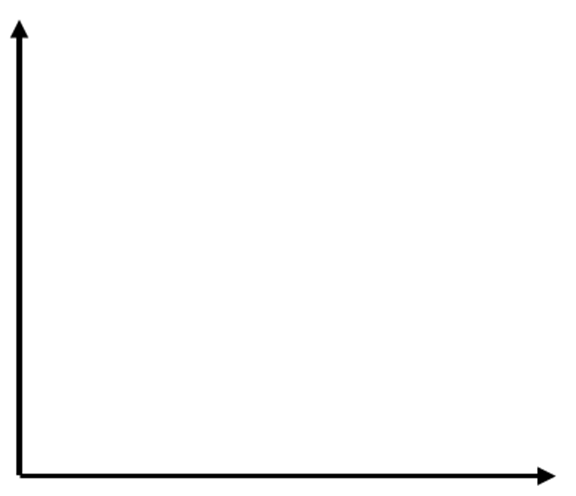 Задача 3. На рисунке изображена ситуация в сельском хозяйствеЛевая панель отражает спрос и предложение на зерно в рамках отрасли. Центральная и правая панели отражают уровень издержек на двух участках  земли.На каком уровне установится рыночная цена на зерно.Какие объемы производства будут оптимальными для каждом из участков?Будет ли возникать в этих условиях дифференциальная рента. Покажите на каких участках и в каких размерах? Задача 4. Представленный на рисунке участок земли имеет площадь 50 тыс. га.  1. Какую форму имеет график предложения земли и почему? 2. Какие изменения в объеме предложения и цене земли произойдут в результате роста спроса на землю с D1 до D2 и D3?        3.Сколько будет выручено за землю во всех трех случаях?   Задача 5. Спрос на землю описывается следующим уравнением: Qd =120-P, где P – цена земли (в 100 тыс. руб. за га), предложение: Qs =60 (га). Определите цену одного гектара земли и земельную ренту, если известно, что ставка банковского процента равна 10. Приведите графическую иллюстрацию решения.Задание 6. Совместите понятие и определениеПонятиеОпределениеАрендная платаАДоход, получаемый собственником земли.Земля как фактор производстваБ– Экономическая прибыль, получаемая на всех участках, по качеству земли превосходящих предельные.Природные ресурсыВЕстественны условия, используемые в производственном процессе (широкое понимание). В узком смысле слова под землей понимаются собственно земельные угодья.Возобновляемые природные ресурсыГЭкономическая прибыль на лучших участках обусловлена природной причиной: более высоким качеством землиНевозобновляемые природные ресурсыДДоход, получаемый собственником земли, характеризующейся абсолютно неэластичным предложением по цене. С одной стороны, это своеобразный налог, которым землевладельцы при посредстве арендатора облагают все общество, а с другой – экономический механизм, обеспечивающий рачительное отношение к ограниченному природному ресурсу – земле. РентаЕСовокупность природных условий, которые могут быть использованы в процессе создания товаров, услуг и духовных ценностей.Земельная рентаЖЭкономическая прибыль на лучших земельных участках обусловлена экономическим плодородием, связанным с последовательными дополнительными вложениями капитала в землю, отражает интенсивный путь развития сельскохозяйственного производства.Дифференциальная рентаЗВознаграждение за пользование землей, выплачиваемое арендатором землевладельцу. Иными словами: арендная плата – это плата за уступку землевладельцем арендатору части из пучка прав собственности на землю. Включает: ренту + все затраты на возмещение капитальных вложений (амортизация) + процент на вложенный капиталДифференциальная рента IИ– Ресурсы, которые по мере расходования воспроизводятся под действием природных процессов или сознательных усилий человека.Дифференциальная рента IIК1) доход, получаемый собственником ресурса, предложение которого строго ограничено; 2)  плата за использование фактора производства, которая не обеспечивает увеличение объемов его привлечения в производственный процесс.Чистая (абсолютная) рентаЛКапитализированная арендная плата или сегодняшняя дисконтированная стоимость всех ожидаемых доходов, которые будут получены с помощью данного участка земли в течение неограниченного периода времени: Рземли = TDV = trconst / i; где P – цена земли; trconst – величина годовой арендной платы; i – ставка процента. Цена землиМРесурсы, которые после полного их исчерпания восстановить невозможно.